PREVERJANJE ZNANJA-SLOVENIJA, PRAZNIKI, DEDIŠČINA, URA                                                                                             IME:____________________                                                                                          DATUM:_________________1. Na zemljevidu pobarvaj Slovenijo.2. Dopolni manjkajoče besede.   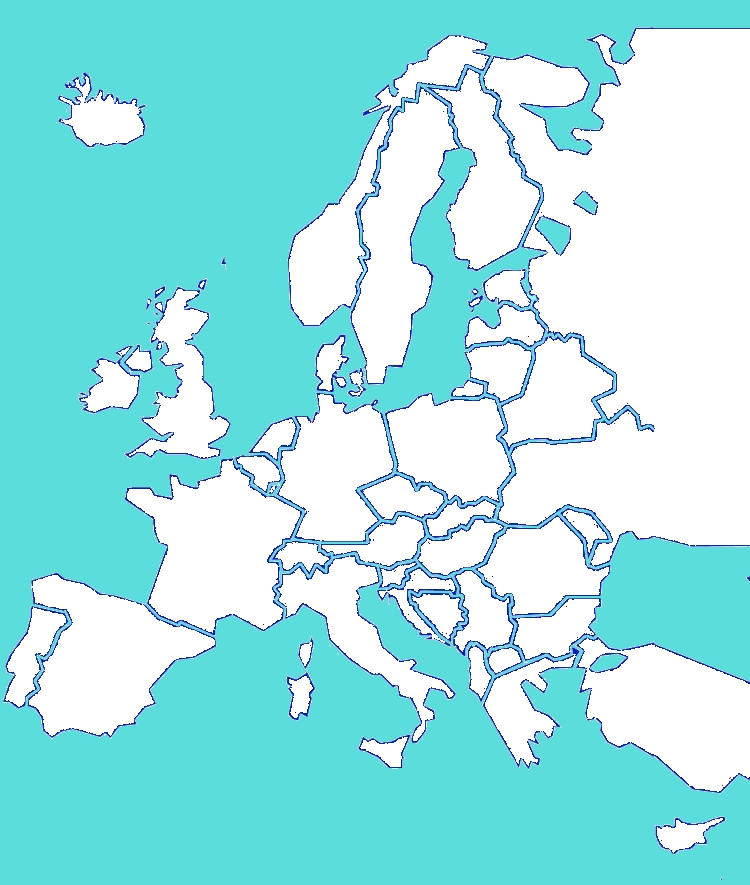 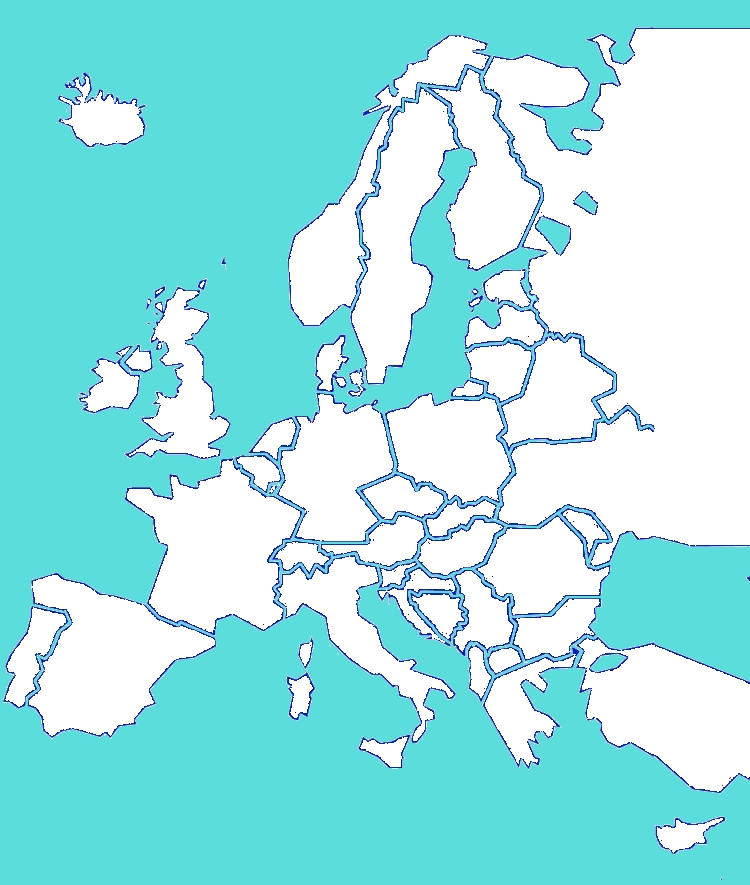 Država v kateri živim se imenuje ______Slovenija________.  Njeno glavno mesto je ____Ljubljana__________. Najvišja gora je __Triglav________________.Govorimo ____slovenski______________ jezik.Poleg Slovencev v Sloveniji živita dve manjšini. To so __Italijani__________ in __Madžari___________.Obkroži pravilno: Naš denar se imenuje MARKA, KUNA, DOLAR, EURO, TOLARNaše sosednje države so ___Madžarska____, _____Italija______, ____Hrvaška_____, ___Avstrija_________. 3. Državni simboli Slovenije so: __grb________, __zastava_____ , ___himna______.Barve zastave  po vrstnem redu od zgoraj navzdol so: ________bela_______, ____modra_____,______rdeča___________.Grb Slovenije ima obliko ___ščita___. V sredini je  _Triglav_______ v beli barvi, pod njim sta dve valoviti modri črti, ki ponazarjata ___morje in reke__. Zgoraj pa so v obliki navzdol obrnjenega trikotnika razporejene tri zlate (rumene) šesterokrake ____zvezde________. Slovenska himna se imenuje ______Zdravljica______________.Slovenija je članica zveze evropskih držav. Ta zveza že imenuje ___Evropska unija________.Himna Evropske unije se imenuje ____Oda radosti________________.Podatke v levem stolpcu poveži s podatki v desnem stolpcu.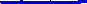 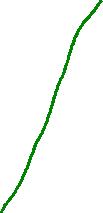 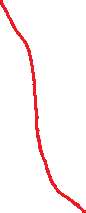 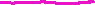 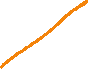 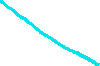 Kaj je dediščina?Dediščina so dobrine podedovane iz preteklosti. Zakaj je dobro poznati našo preteklost? Našo preteklost je dobro poznati, da bolj razumemo svet v katerem živimo.Napiši tri  primere kulturne dediščine v TržičuStaro mestno jedro, Kurnikova hiša, firbec oken, Tržiški muzej, kovaška delavnica Germovka, Tekčeve jaslice, čevljarska svetilka, Taborišče Ljubelj, skrivna tiskarna (iz časa Partizanov)Kje so shranjeni stari predmeti?     Stari predmeti so shranjeni v muzeju, knjižnici, galeriji, arhivu.Napiši tri primere naravne dediščine v Sloveniji. Postojnska jama, človeška ribica, konj lipicanec, kranjska čebela ( Sivka), kočevski medved, Blejsko jezero, Blejski otok, Bohinjsko jezero, Dovžanova soteska, lipa v Žiganji vasi, Triglav, termalna voda ( toplice)Na črto napiši koliko je ura.      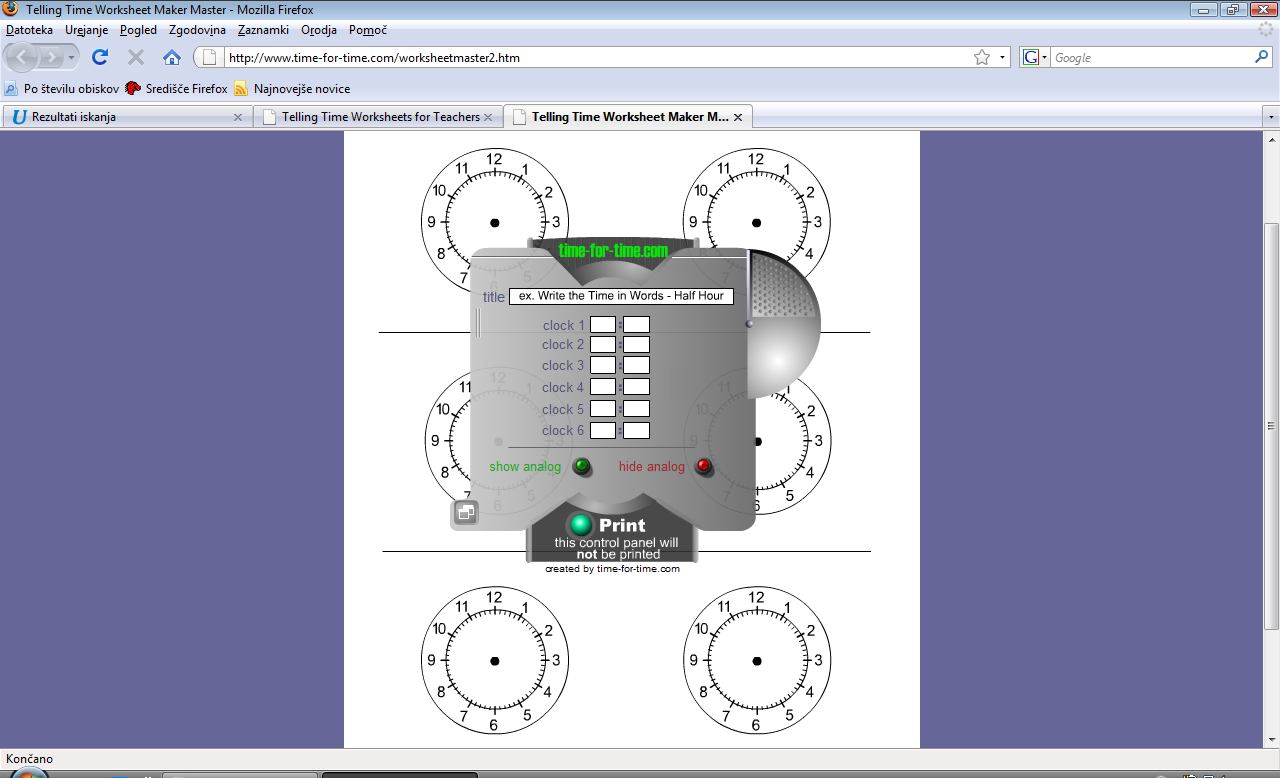 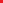 Nariši kazalce, da bo ura kazala tako kot piše pod uro.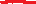 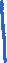 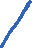 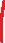 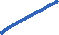 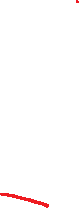 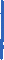 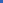 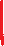 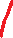 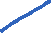 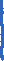 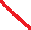  Maticu se konča pouk ob 12.30, v oddelku podaljšanega bivanja pa ostane še dve uri. Do doma hodi pol ure. Ob kateri uri pride domov?Odg: Domov pride ob 15:00. Mami vsak dan začne službo ob 7.00. V službi dela 8 ur. Kdaj pride nazaj domov, če za vožnjo iz Kranja porabi 20 minut?           Odg: _Domov pride ob 15:20.  Dopolni z imeni mesecev in številom dni.PO VRSTI JEIME MESECASTARO IME MESECA12.decembergruden6.junijrožnik2.februarsvečan8.avgustveliki srpan